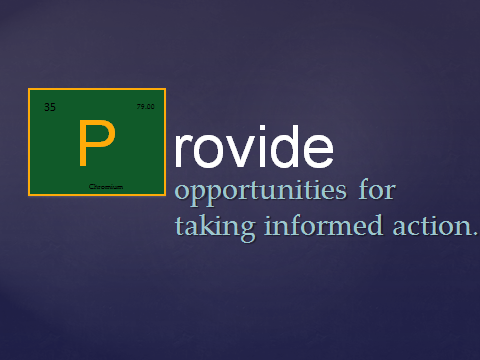 Rate yourself!1                                                                                5